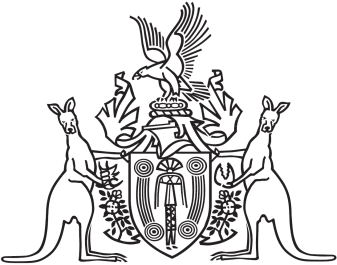 Northern Territory of AustraliaGovernment GazetteISSN-0157-8324No. G40	3 October 2018General informationThe Gazette is published by the Office of the Parliamentary Counsel.The Gazette will be published every Wednesday, with the closing date for notices being the previous Friday at 4.00 pm.Notices not received by the closing time will be held over until the next issue.Notices will not be published unless a Gazette notice request form together with a copy of the signed notice and a clean copy of the notice in Word or PDF is emailed to gazettes@nt.gov.au Notices will be published in the next issue, unless urgent publication is requested.AvailabilityThe Gazette will be available online at 12 Noon on the day of publication at https://nt.gov.au/about-government/gazettesUnauthorised versions of Northern Territory Acts and Subordinate legislation are available online at https://legislation.nt.gov.au/Northern Territory of AustraliaMineral Titles ActGeneral Reservation of Land(RL 31988)I, Armando Valentino Padovan, Executive Director Mines, Department of Primary Industry and Resources, as the delegate of the Minister for Primary Industry and Resources:(a)	under section 113 of the Mineral Titles Act, reserve all the land in the locality of Bynoe that is shown within the thick black lines on the plan in the Schedule from the following activities:(i)	exploration for, and extraction of, minerals generally;(ii)	exploration for, and extraction of, extractive minerals; and(b)	give notice that:(i)	the reservation mentioned in paragraph (a) takes effect on the day this notice is published in the Gazette; and(ii)	the land mentioned in paragraph (a) is being reserved for a proposed prawn breeding facility area; and(iii)	a person is not entitled to apply for the grant of any mineral title in relation to the land.Dated 21 September 2018A. V. PadovanExecutive Director MinesScheduleLocality Bynoe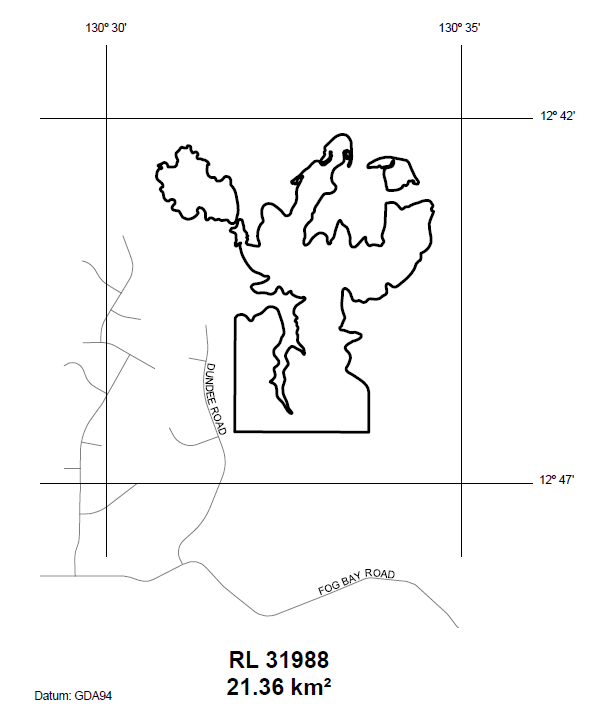 Police Administration ActSale of GoodsNotice is hereby given that pursuant to Section 166 of the Police Administration Act, the following property as shown on the attached schedule has been in the possession of the Officer in Charge, Police Station, Peter McAulay Centre, for a period in excess of 3 months and this property will be sold or otherwise disposed of in a manner as determined by the Commissioner of Police, if after twenty-eight (28) days from the publication of this notice the property remains unclaimed.Nathan FinnA/SuperintendentPalmerston Division27 September 2018Northern Territory of AustraliaMonitoring of Places of Detention (Optional Protocol to the Convention Against Torture) Act 2018Commencement NoticeI, Vicki Susan O'Halloran, Administrator of the Northern Territory of Australia, under section 2 of the Monitoring of Places of Detention (Optional Protocol to the Convention Against Torture) Act 2018 (No. 18 of 2018), fix 1 November 2018 as the day on which the Act commences.Dated 27 September 2018V. S. O'HalloranAdministratorNorthern Territory of AustraliaMonetary Units Act 2018Commencement NoticeI, Vicki Susan O'Halloran, Administrator of the Northern Territory of Australia, under section 2 of the Monetary Units Act 2018 (No. 17 of 2018), fix 1 November 2018 as the day on which the Act commences.Dated 26 September 2018V. S. O'HalloranAdministratorNorthern Territory of AustraliaNorthern Territory Aboriginal Sacred Sites ActAboriginal Areas Protection AuthorityAppointment of MemberI, Vicki Susan O'Halloran , Administrator of the Northern Territory of Australia, acting with the advice of the Executive Council, under section 6(1) of the Northern Territory Aboriginal Sacred Sites Act and with reference to section 6(4) of the Act, appoint Leah Marree Clifford to be a member of the Aboriginal Areas Protection Authority for 3 years on and from the date on which this instrument is published in the Gazette.Dated 28 September 2018V. S. O'HalloranAdministratorBy Her Honour's CommandM. P. F. GunnerChief Ministeracting for Minister for Environment and Natural ResourcesNorthern Territory of AustraliaTeacher Registration (Northern Territory) ActTeacher Registration Board of the Northern Territory
Appointment of MembersI, Vicki Susan O'Halloran, Administrator of the Northern Territory of Australia, acting with the advice of the Executive Council, under section 7(1) of the Teacher Registration (Northern Territory) Act, appoint each person named in the Schedule, who is eligible for appointment under the provision of the Act specified opposite the person, to be a member of the Teacher Registration Board of the Northern Territory for 4 years on and from 11 October 2018.Dated 28 September 2018V. S. O'HalloranAdministratorBy Her Honour's CommandM. P. F. GunnerChief Ministeracting for Minister for EducationScheduleExhibit numberItem Description514619/001Silver coloured necklace with a cross & clear stone 496180/002Scooter Pursuit of Perfection silver486281/003486281/022486281/022/001486281/022/002486281/022/004486281/022/005486281/022/006486281/022/007486281/022/008486281/022/009Dewalt charger & 3 x batteriesDewalt bag with assorted toolsDewalt 18v battery drill S/N 184100Dewalt 18v battery drill S/N 093901AEG angle grinderRockwell 240v drillCrescent soldering ironSoldering ironDewalt drill S/N 002536Mechpro digital multimeter480372/010Gold and glass looking pendant473195/007Black Bushnell Perma Focus binoculars473195/005Clear 8mm stone (shape of a diamond)510546/001New Kids & Co baby walker510226/001Red Shindaiwa petrol leaf blower509621/0051 x gold coloured ring and 1 x gold coloured bangle509386/001Blue Nikon Coolpix camera509338/001Gold ring with cut diamonds508780/001Silver Nikon Coolpix digital camera510533/001/001$8.05510224/002$1.90510020/002$5.20509745/001$1.70509619/001$35.00509615/001$42.20509557/001$3.00509386/0052 x $1 Brunei (foreign currency)509386/003$13.95509254/001$55.00509238/002$54.90509193/001.90 Cents509055/001$11.00508968/001$1.00508901/002$78.30508897/002$13.45508838/002$78.15508831/001$1.90508822/002$5.00508801/002$2.55508774/001$25.00508719/001$60.00510685/001Black ZTE mobile510578/001Black Apple iPad510572/001Silver/black Oppo mobile 510551/001Black Telstra LG mobile510533/001510533/003Brown Bad Girl walletBlack Alcatel mobile510504/001510504/002510504/003510504/004White Winning 16oz boxing glovesOrange Nile skipping ropeRed Everlast hand wrapBlack Cleto Reyes groin protector belt 510501/001Silver Apple iPhone510499/001Black Samsung Galaxy J3510498/002510498/004Blue Apple iPhoneBrown Optus mobile510337/001510337/002Black Apple iPhoneNT drivers licence510335/001510335/002White Samsung mobileBlack Apple iPad510224/001Black ladies Billabong wallet510185/001Silver Apple iPad510169/001White/silver Apple iPhone510093/001510093/002510093/003510093/004510093/005Black Alcatel mobileWhite Telstra ZTEWhite Telstra ZTE L5Black Telstra ZTE Blade L111White/silver Telstra ZTE Blade L5510058/001Black Telstra ZTE T126510050/001Floral purse509992/001Gold/white Apple iPhone509862/001Blue Konka mobile509822/001Silver Apple iPhone509765/001Black back pack containing clothing509745/001Black Marikai handbag509621/001509621/002509621/003509621/004509621/006Black Telstra flip mobileBlack Optus mobileBlack Telstra mobileBlack Telstra mobile2 x grey Apple iPods509619/002Small blue coin purse509615/002Brown coin purse with gold elephants509570/001Silver HTC mobile509512/001Black Telstra ZTE mobile509386/002509386/004Blue Colorado walletAmerican Tourister wallet509382/001Gold/white Apple iPhone509376/001Black/silver Apple iPhone509300/001Black Samsung A5509238/001Black Ripcurl wallet509232/001Black wallet509228/001509228/002509228/003Blue HTC mobileSliver Apple iPhoneBlack Samsung mobile509153/001Black backpack with assorted items509101/003Sliver/black Apple iPhone 6509018/001Ladies beige purse509000/001Blue/black Nokia TA-1024 mobile508901/001Multi coloured zipper purse508897/001Brown wallet508839/001Black Telstra ZTE mobile508838/001Black wallet508822/001Grey Marcs leather wallet508718/003Black Telstra ZTE Blade A112 mobile508698/0017 x keys508674/001White Samsung Galaxy tablet498935/003Telstra white/silver mobile497549/001iPad A1337 silver S/N GB37EG9ETV495855/001Pink Colette Hayman handbag494041/007Brown Fossil passport wallet490578/013Aust Post parcel with 2 x mobile phones487189/013487187/014White mobileWhite mobile480898/001Black ZTE mobile 471385/008471385/009471385/011Black Telstra mobileWhite/pink Apple iPhoneWhite Apple iPhone451900/001White Samsung mobile451458/001White Oppo mobile451454/001451454/002451454/003BlackberryWhite Motorola mobileBlack Apple iPhone449900/001White Telstra mobile449148/001Black Microsoft mobile426058/002426058/006426058/007426058/008426058/009426058/010Navman2 x mobilesBlackberry2 x mobiles2 x mobiles2 x mobiles510463/001510463/002510463/003510463/004510463/005Umarex .177 RAR S/N G012838Escort 12g SUO S/N 10572Marlin .22 RBA S/N 93658500Ruger .270 RBA S/N 71095453Assorted ammunition509575/005Assorted ammunition509206/001509206/002509206/003509205/004509206/005Beretta 12g SUO S/N D06050BMarlin 444 RLA, S/N 21097333Browning 308 RLA, S/N 10211MY341BRNO .22 RBA, S/N 828681Assorted ammunition507220/013Replica mini handgun510657/001White/orange Crest MTB510171/001Black/grey Giant Roam509908/001Black/green James MTB509907/001Yellow Avanti Shadow BMX509762/001Green/black Cyclops MTB509761/001Orange childs Cyclops509760/001Black/red Stratosphere MTB509759/001Black/yellow Repco Hornet509451/001Black/orange Chubby Nitro MTB509072/001Black/green Diamond Back Over Drive 29508926/001White/purple Malvern Star508801/001Brown Fossil wallet492619/001Silver Honda Accord - Tasmanian rego A40VUPerson ProvisionLouise Maree Corrigan7(1)(a)Gordon Francis Canning7(1)(b)Bernadette Mary Morriss7(1)(g)Gregory Shaw7(1)(h)Claire Bartlett7(1)(i)Marisa Daniella Boscato7(1)(j)